ПАМЯТКА ДЛЯ ОТВЕТСТВЕННОГО ОРГАНИЗАТОРА ОО ПОПРОВЕДЕНИЮ ИТОГОВОГО СОБЕСЕДОВАНИЯ В 9 КЛАССАХ (ИС-9)(9 февраля 2022г.)I. ЗА ДЕНЬ ДО ПРОВЕДЕНИЯ ИС-9Не позднее чем за день до проведения итогового собеседования ответственный организатор образовательной организации должен:1. Определить необходимое количество аудиторий проведения итогового собеседования.2. Проконтролировать наличие в аудиториях проведения итогового собеседования и Штабе образовательной организации необходимых технических средств и программного обеспечения, наличие в Штабе доступа к сети Интернет.     3. Подготовить возвратные пакеты для упаковки бланков итогового собеседования и листов бумаги для черновиков для внесения первичной информации по оцениванию ответов участников ИС-9 экспертами (по два пакета на каждую аудиторию).4. Получить с помощью технического специалиста с официального сайта ФГБНУ «Федеральный институт педагогических измерений» (fipi.ru) критерии оценивания для экспертов. 5. Получить от муниципального координатора бланки итогового собеседования и формы ИС-9; 6. С помощью технического специалиста организовать тиражирование следующих материалов:список участников итогового собеседования (для регистрации участников, распределение их по аудиториям);ведомость учета проведения итогового собеседования в аудитории (по количеству аудиторий);листы бумаги для черновиков для внесения первичной информации по оцениванию ответов участников ИС-9 экспертами;тиражировать критерии оценивания в необходимом количестве и обеспечить ознакомление экспертов с ними;скорректировать список участников итогового собеседования (при необходимости);заполнить в списках участников поле «Аудитория».     7. Проверить готовность оборудования для записи ответов участников итогового собеседования.II. В ДЕНЬ ПРОВЕДЕНИЯ ИС-9В день проведения итогового собеседования ответственный организатор образовательной организации должен:1. С помощью технического специалиста не ранее 7.30 до начала ИС-9 получить от ответственного за подготовку и проведение ИС-9 в МОУО (от муниципального координатора ГИА) и растиражировать материалы для проведения итогового собеседования (задания ИС-9 РЦОИ высылает в МОУО после 7:30, а МОУО передает в ОО).2. Выдать экзаменатору-собеседнику:КИМ итогового собеседования; ведомость учета проведения итогового собеседования в аудитории, где фиксируется время начала и окончания ответа каждого участника итогового собеседования; материалы для проведения итогового собеседования: тексты для чтения, листы с тремя темами беседы, карточки с планом беседы по каждой теме;листы бумаги для черновиков со штампом образовательной организации (для участников итогового собеседования с ОВЗ);бланки итогового собеседования для оценивания ответов участников итогового собеседования.3. Выдать эксперту:КИМ итогового собеседования;листы бумаги для черновиков для внесения первичной информации по оцениванию ответов участников ИС-9 экспертами;комплект материалов для проведения итогового собеседования;возвратный пакет для упаковки бланков итогового собеседования;возвратный пакет для упаковки листов бумаги для черновиков для внесения первичной информации по оцениванию ответов участников ИС-9.4. Выдать организатору(ам) проведения итогового собеседования:список участников итогового собеседования.5. Начало ИС-9 в 09.00. 6. Участники ИС-9 ожидают своей очереди в учебном кабинете ОО (на уроке) или в учебном кабинете ожидания (если параллельно для участников ИС-9 не ведется образовательный процесс).7. Аудитории проведения ИС-9 должны быть изолированы от остальных кабинетов образовательной организации. 8. Организатор проведения ИС-9 в произвольном порядке приглашает участника и сопровождает его в аудиторию проведения ИС-9 согласно списку участников, полученному от ответственного организатора ОО, а после окончания ИС-9 для данного участника – в учебный кабинет ОО (параллельно может вестись урок). Затем приглашается новый участник ИС-9.9. Продолжительность проведения ИС-9 для каждого участника составляет 15-16 минут. 10. Для участников ИС-9 с ОВЗ, детей-инвалидов продолжительность проведения ИС-9 увеличивается на 30 минут.11. В продолжительность ИС-9 не включается время, отведенное на подготовительные мероприятия (приветствие участника, внесение сведений в ведомость учета проведения ИС-9 в аудитории, инструктаж участника собеседования экзаменатором- собеседником по выполнению заданий КИМ до начала процедуры и др.).12. Во время проведения ИС-9 в аудиториях необходимо обеспечить ведение потоковой аудиозаписи ответов участников, также рекомендуется вести индивидуальную аудиозапись ответов участников.13. Если участник ИС-9 по состоянию здоровья или другим объективным причинам не может завершить ИС-9, он может покинуть аудиторию проведения. Ответственный организатор ОО составляет «Акт о досрочном завершении итогового собеседования по уважительным причинам», а экзаменатор-собеседник вносит соответствующую отметку в форму «Ведомость учета проведения итогового собеседования в аудитории».14. Проставить в случае неявки участника в списках участников в поле «Аудитория» рядом с номером аудитории букву «Н» на основании информации, полученной от организаторов проведения итогового собеседования (либо поручить эту работу организатору(ам) проведения итогового собеседования).15. Координировать работу лиц, привлекаемых к проведению итогового собеседования.III. ПО ЗАВЕРШЕНИИ ПРОВЕДЕНИЯ ИС-9По завершении проведения итогового собеседования ответственный организатор образовательной организации должен:1. Принять от экзаменаторов-собеседников:материалы, использованные для проведения итогового собеседования;запечатанные бланки итогового собеседования;запечатанные листы бумаги для черновиков для внесения первичной информации по оцениванию ответов участников итогового собеседования экспертами;заполненную ведомость учета проведения итогового собеседования в аудитории.2. Принять от технического специалиста флеш-накопитель с аудиозаписями ответов участников итогового собеседования из каждой аудитории проведения итогового собеседования.3. Принять от организатора проведения итогового собеседования список участников.4. Обеспечить передачу в МОУО для дальнейшей доставки материалов ИС-9 в РЦОИ для последующей обработки: запечатанные в возвратные пакеты бланки итогового собеседования;запечатанные в возвратные пакеты листы бумаги для черновиков для внесения первичной информации по оцениванию ответов участников итогового собеседования;ведомостей учета проведения итогового собеседования в аудитории;аудио-файлов на флеш-накопителях с записями ответов участников итогового собеседования, списки участников итогового собеседования.5. Материалы ИС-9 предоставить в РЦОИ в срок до 12 февраля 2022 года.ВНИМАНИЕ!ЗАПРЕЩАЕТСЯ использование синей пасты при выставлении баллов в бланках участников ИС-9.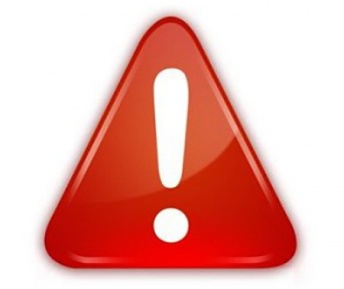 ЗАПРЕЩАЕТСЯ делать в полях бланков записи и пометки, не относящиеся к содержанию полей бланков.ЗАПРЕЩАЕТСЯ использовать средства для исправления внесенной в бланки информации («ластик», корректирующую жидкость и др.).ЗАПРЕЩАЕТСЯ участникам ИС-9 во время проведения иметь при себе средства связи, фото-, аудио- и видеоаппаратуру, справочные материалы, письменные заметки и иные средства хранения и передачи информации.